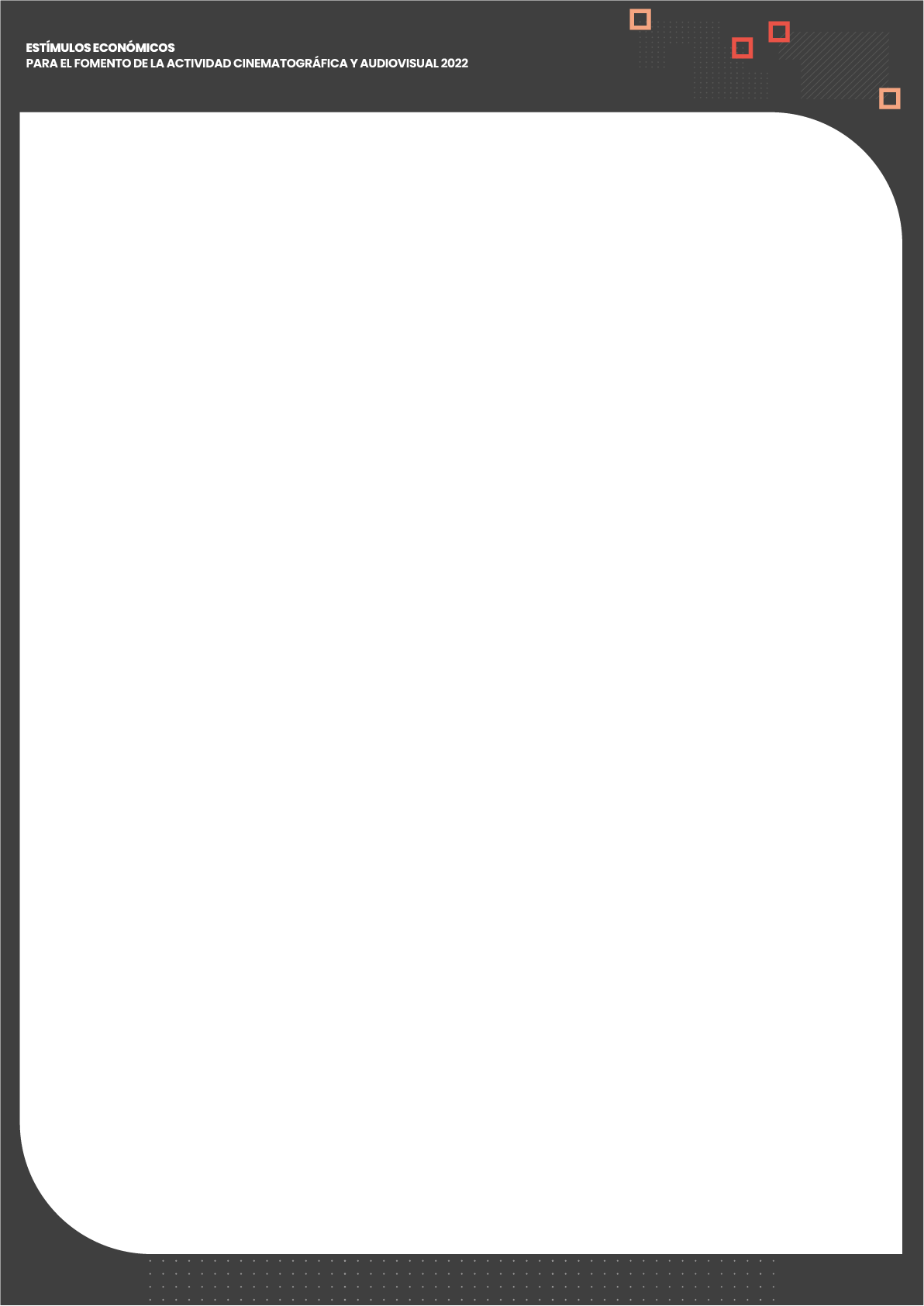 DECLARACIÓN JURADA Yo, _____________________________, identificado(a) con Documento Nacional de Identidad (DNI)/ Carné de extranjería (CE)/ Pasaporte Nº ___________, con domicilio en                                            ___________________________________________________________________, distrito de ____________________, provincia y departamento de ________________________, representante legal de la persona jurídica postulante _______________________________.DECLARO BAJO JURAMENTO QUE:La Persona Jurídica postulante vinculada al proyecto titulado “_________________”, con código de postulación ________________, cuenta con la titularidad de los derechos intelectuales sobre el proyecto._________, ____ de __________ de 2022. ______________(Firma)_______________ Nombre:D.N.I./ CE/Pasaporte N°